Date: _______________________________NAME OF PERSON OR BUSINESS: ______________________________________________________ If Updating Billing Information:                         Comments:Authorized Parking Division Representative: ______________________________________Lost or stolen Permits incur a $52.50 Replacement Fee 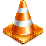 